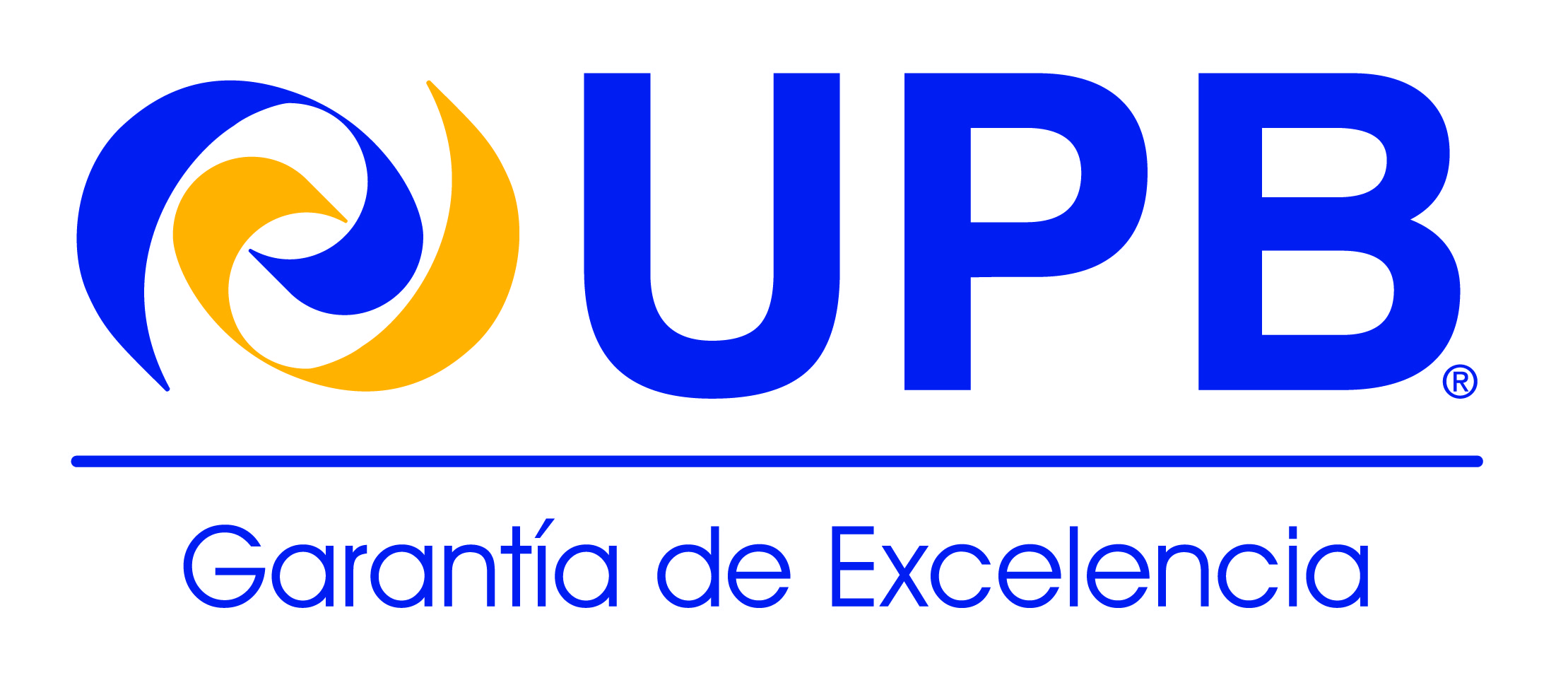 ENCUESTA DE  SATISFACCIÓN DEL PROGRAMA-EXTENSIÓNEsta encuesta es anónima. El propósito es conocer tu experiencia dentro de la UPB durante la permanencia en el programa de Postgrado en el cual Ud. participó. Los resultados servirán para el mejoramiento continuo del Sistema de Gestión de Calidad de la UPB. FECHA: ________________________________PROGRAMA: ________________________________ ________________________________	CIUDAD: ____________________COMENTARIOS Y OBSERVACIONES: En el siguiente espacio le solicitamos  que formule sugerencias en los ítems que fueron calificados como BAJO y  MUY BAJO.FORMACIÓN  ACADÉMICA ¿CUÁL  ES SU NIVEL DE SATISFACCIÓN CON LOS SIGUIENTES  ASPECTOS RELACIONADOS A LA FORMACIÓN ACADÉMICA?Muy AltoAltoNormalBajoMuy Bajo1Metodología  del programa.2Plantel docente del programa.3Transmisión de técnicas y herramientas relacionadas con el objetivo del programa4Aplicabilidad práctica del programa 5Relación del contenido del programa con el contexto bolivianoDESARROLLO DE COMPETENCIAS ¿CUÁL   ES EL NIVEL DE DESARROLLO DE LAS SIGUIENTES    COMPETENCIAS?Muy AltoAltoNormalBajoMuy Bajo6Desarrollo de habilidades prácticas7Desarrollo de conocimientos relacionados al programa8Enriquecimiento a través del intercambio de experiencias profesionales del plantel docente 9Habilidad para aplicar las técnicas y herramientas adquiridas para resolver problemas SERVICIOS DE POSTGRADO ¿CUÁL  ES SU NIVEL DE SATISFACCIÓN CON LOS SERVICIOS DE POST GRADO?Muy AltoAltoNormalBajoMuy Bajo10Entrega oportuna de  reportes de notas. (no aplica a Cursos Expertos)11Atención y servicio de admisiones.12Capacidad para la solución de problemas por parte del Director del Programa.  (Califica sólo si ha recibido el servicio)13Coordinación, logística y atención en aulas.14Grado de cumplimiento de la programación  de actividades.SERVICIOS GENERALES ¿CUÁL  ES SU NIVEL DE SATISFACCIÓN CON LOS  ASPECTOS RELACIONADOS CON LOS SERVICIOS GENERALES?Muy Alto    AltoNormalBajoMuy Bajo15Limpieza de aulas.16Limpieza de baños.17Servicio  de refrigerio.18Servicios de internet y enlace.19Comodidad en  las aulas.20Equipamiento  en las aulas.21Agilidad en los procesos de cobranza